・✎ イベント情報　✐・個々のイベントの開催については、主催団体に確認をお願いいたします。喫茶〈サタデーひだまり〉障がいのある方、そうでない方、家族の方、子どもさん、高齢者の方など、地域の方々がどなたでも楽しく集える居場所です。ギターなどの演奏でみんなで歌も歌います。〈メニュー〉コーヒー、紅茶、ジュース 一口お菓子付き各１００円【日時】　７月２０日(土)13:30～16:00毎月第3土曜日【場所】　小平元気村おがわ東2階　第二会議室【主催】　精神保健福祉ボランティアの会　ひだまり【問合せ】　☎ 090-4170-8559　（四ケ所・しかしょ)　　　　　　メール　hidamarikodaira@gmail.com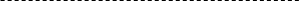 小平・ワーカーズまちの縁がわ　ちっちゃいおうち地域の子ども、高齢者、多様な人が集える場所です。手仕事カフェ、わらべうたあそびなど、どなたでも参加できる企画があります。【場所】学園東町2-4-16 ネクサスビル10１◆ちっちゃいおうちサロン(食事提供サロン・第2、第4火曜日)　【日時】7月23日11:50～13:30　【参加費】500円　（要予約）　◆わらべうた遊び　（原則第3金曜日）【日時】7月18日(木)10：30～12:00　【参加費】300円◆手仕事サロン（第3火曜日に変更）【日時】　7月16日13:30～15：30【参加費】200円※8月は、ちっちゃいおうちサロン以外はお休みです。【連絡先】☎ 090-4383-9108 （黒澤）平日9:00～17:00　メール　chityaiouchi@gmail.com憲法カフェ＠なかまちテラス大切な憲法の語り合いの場憲法やその時々の話題について自由に話し合っています。憲法に詳しくなくても大丈夫です。お気軽にご参加ください。100円でコーヒーもお出ししています。Facebookに話し合いの記録を載せています。https://www.facebook.com/kenpocafe.nakamachi【日時】7月27日（土) 14:00～16:00       8月24日(土)  14:00～16:00【場所】 なかまちテラス  地下学習室１【問合せ】☎ 080-5425-1812（荒井）        E-mail  smyu-1315@ezweb.ne.jp1725年製のストラディバリウスの音を楽しむ会（東京フィルバイオリン奏者）≪７月≫12日（金）13:30～　大沼公民館　入場500円21日(日)13:40～　永田珈琲　コーヒー付1000円24日(水)13:30～　東村山市秋津公民館　入場500円25日(木)13:30～　中央公民館　入場500円25日(木)16:00～　西東京市柳沢公民館　入場500円30日(火)13:30～　東村山市中央公民館　入場500円31日(水)13:30～　鈴木公民館　入場500円≪8月≫9日(金)13:30～　大沼公民館　入場500円23日(金)16:00～　西東京市田無公民館　入場500円25日(日)13:40～　永田珈琲　コーヒー付1000円28日(水)13:30～　東村山市秋津公民館　入場500円29日(木)13:30～　東村山市中央公民館　入場500円31日(土)13:30～　鈴木公民館　入場500円★バイオリンのレッスン《シルバー人材》・　　≪福祉会館学習室≫　7月22日（月）、8月5日（月）、19日（月）　13:30～15:00　1ヵ月2回（１ヶ月で3300円）≪東村山市萩山公民館≫　7月19日(金)、8月1日（木）、16日(金)　（1回500円）バイオリンを習いたい方はお待ちしています。【問合せ】バイオリンの音を楽しむ会☎＆fax  042-341-3457（黒澤）スーパーマーケット環境調査報告会スーパーのプラ包装は減っている？全国及び小平の調査でわかったこと昨年秋、全国の市民団体が「スーパーマーケット環境調査（お店のプラスチック調査）」を行いました。青果物売り場をはじめ、スーパー店頭のプラスチック包装について、全国と小平市の現状を知り、なるべくプラごみが出ないお買い物の仕方を一緒に考えましょう。【日時】7月27日（土）14:00～16:00【場所】中央公民館 講座室２【参加費】無料（どなたでもご参加いただけます）【報告者】堀 孝弘氏（全国スーパーマーケット環境調査の発起人、ＮＰＯ法人環境市民、同志社大学経済学部嘱託講師）【主催】小平・環境の会【後援】小平市【問合せ・申込】☎ 080-5496-7675（島）Fax.　042-327-9330メール　kodaira_kankyo@jcom.zaq.ne.jp※「スーパー報告会参加希望」と書いてお申込みください。申込〆切：7月25日（木）※この催しは、パタゴニア環境助成金プログラムの助成を受けて実施します。映画上映「イマジナリーライン」東京芸大の大学院生が、卒業作品として制作した日本の難民や入管問題を問う秀作。当事者や支援者にインタビューを重ねて制作されたリアリティーのある作品。90分。【日時】７月28日（日）１３:３０開場、14:00開演【場所】小平市中央公民館　講座室２【費用】無料映画上映の後、監督とプロデューサーを招いてのトークイベントあり【主催】ワンズハート【共催】BOND～外国人労働者・難民と共に歩む会〜【連絡先】nomatsu@fa2.so-net.ne.jp　（能松）2024  平和と未来のひろば・小平展示「小平と戦争」「ウクライナ・パレスチナの今」「南西諸島の基地強化の現状」など【日時】8月2日（金）～4日（日）10:00～17:00【場所】中央公民館ギャラリー※子どもたちが平和をテーマに絵を描く「キッズゲルニカ」のミニ版として6月に制作した絵も展示しています。2日（金）14:00～　私の紹介したい一冊 『学徒出陣80年目のレクイエム』など3日（土）13:30～ 「沖縄タイムスの報じる沖縄の今」沖縄タイムス東京報道部長 照屋剛志さんのお話4日（日）13:30～  映画「アオギリにたくして」上映会　学習室4 (入場無料)【主催】平和と未来のひろば・小平　実行委員会【問合せ】☎ 080-5479-0875　（岡村）メール : michyoka0875@gmail.com第39回平和学習講演会つたえたいこといっぱい平和に生きる権利は国境を超える~パレスチナとアフガニスタンにかかわって~ガザの人道危機が深刻な現在、パレスチナ・アフガニスタンの女性や子どもの支援活動を続ける法学者、清末愛紗さん（室蘭工業大学大学院教授）からお話を聞きます。【とき】8月28日（水）14:30～16:30(開場14:10）【ところ】　①なかまちテラス　地下ホール　②テレビ会議システム(ズーム）【定員】　①40名　②40名【後援】小平市・小平市教育委員会【申込み】　①②とも8/5以降申込フォームへ（先着順)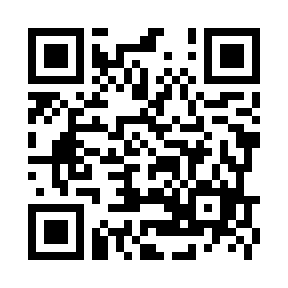 https://forms.gle/fZFRRj3oXM1yTH1WA【問合せ】小平市女性のつどい平和学習会☎ 080-5425-1812　荒井(夜間のみ) 小平こども劇場◆2024ルネこだいら夏休みフェスタ（ルネフェス）【日時】8月25日(日)【場所】ルネこだいらルネこだいら全館を使っての子どもたちに向けた夏のイベントです。有料チケットは発売中です（「楽器にふれよう、音をだそう！」のチケットのみ7/20(土)9:00から発売）。詳しくはルネこだいらホームページ、「ルネフェス」公式SNS等をご覧ください 。ミュージック・スクウェア吹奏楽コンサート　15:00～17:00　大ホール（無料・要入場券）リハーサルの様子を見てみよう！　10:00～12:00　大ホール（無料）楽器にふれよう、音をだそう！～ルネde楽器めぐり～　10:00～11:30　大ホール（こどもひとり500円）「シャボン玉のコンサートのはじまりはじまり」13:30～14:30　中ホール（4歳～小学生1,000円、大人2,000円。3歳以下膝上無料、ただしお席が必要な場合は有料）小さな小さなこどもたちにおくる日本の芸能「ぴーひゃらどん」11:00～11:35　レセプションホール（０～3歳1,000円、大人2,000円。4歳以上のこどもの入場不可）「にんじゃになるんじゃ」13:30～16:00（最終受付15:45）レセプションホール（無料）白梅学園大学・白梅学園短期大学「出張あそぼうかい」10:00～16:00（最終受付15:30）練習室１（無料）武蔵野美術大学「子どもの広場」10:00～12:00＆13:00～16:00（最終受付15:45）展示室（無料）小平こども劇場コーナー「ゆらゆら ぽとん」　10:00～12:00　2階エントランスロビー（無料）オープニングファンファーレ　9:45ｰ9:55　2階エントランスロビー（無料）まちのアーティストパフォーマンス　①11:30～11:45　➁13:00～13:15　➂14:40～14:55　2階エントランスロビー（無料）◆おやこの広場「ここりん」0～3歳の親子を対象とした、手遊びやわらべうた・人形劇などを行っています。親子のゆったりとした時間を一緒に楽しみましょう！　7月は16日、8月は20日、9月は17日の予定です。【時間】毎月第３火曜日　10:30～11:30【場所】小平こども劇場 事務所（仲町488-3）【参加費】200円【定員】0～3歳の親子6組【申込】事務局まで事前申込（先着順）ください以上の【申込・問合せ先】NPO法人小平こども劇場 事務局☎＆FAX:042-347-7211メール: info@kodaira-kogeki.orghttps://kodaira-kogeki.org/ こだいら自由遊びの会【日時】７月２１日（日）１０時～１６時ころ　【場所】中央公園　東側の雑木林【持ち物】持ち物など　飲み物・食べ物・シート・着替えなど　虫よけスプレーや軍手もあると安心です　熱中症に気をつけよう！参加費：保険加入のためおひとり100円のカンパをお願いしております。緑の中でのびのび～思いっきり遊ぼう確認は、下記ＵＲＬをご参照ください。http://kodairaplaypark.com/移動式子ども食堂　カモミール※会食は予約制。カモミールのfacebookに掲載のQRコードから申込■弁当の持ち帰り　どの会場も配布は17:30～　予定数に達し次第終了、献立は当日のお楽しみ【日時・配布場所】７月17日（水）多摩信用金庫学園東支店駐車場8月7日（水）小川ホーム8月21日（水）大沼町一丁目アパート集会室	【費用】子どもは高校生まで無料　大人は300円※エコバックご持参ください。【主催】NPO法人カモミール【連絡先】メール2021chamomile@gmai.comあったか小平「あったか小平」は、子どもから高齢者まで安心して集える地域の居場所です。学校給食のない土曜日に子ども食堂と寺子屋（学習支援）を開催します。高齢者、子育て世帯、子ども達が一緒に食事をとり、共にのんびりゆったりする場、他愛のない言葉を交わす場になるといいなと思っています。【日時】毎月第４土曜日　７月27日（土）12:00～13:30【場所】学園東町１丁目　個人宅　(タンポポ保育園斜め前)≪子ども食堂≫コロナ等感染防止のため、子ども食堂はお弁当になります。【費用】子ども：100円、大人：300円【連絡先】☎ 090-8582-8360（あったか小平）≪学習支援≫小中学生の学習支援も行っています。【日時】毎月第4土曜日【費用】無料(おやつ付き)【連絡先】☎ 080-9852-8360(あったか小平)≪オープンカフェ≫おしゃべりの場、くつろげる場として、オープンカフェを開催しています。ぜひお越しください。【日時】毎月第4土曜日13:00～15:00（雨天中止）メニュー：コーヒー、紅茶、日本茶　各200円（お菓子付き）だれでも食堂ゆらり私たち『だれでも食堂ゆらり』は、昼食の提供を軸に、子ども達と地域の方々との多世代交流ができる「居場所づくり」を目指しています。和やかなひと時を過ごしていただけるよう、スタッフ20名が皆様をお待ちしています。昼食後は、折り紙教室で四季の様子を楽しんでいただきたいと思います。また、コーヒー提供と紙芝居を始めましたので、お立ち寄りください。これからも永く皆様に愛され、ご利用いただけるよう努めてまいります。
【日時】９月１日（日）11:30～13:30　受付開始11:00～8月はお休みです。【場所】小川西町公民館 ホール喫茶／紙芝居：和室折り紙教室：学習室【定員】80食。始めに40食、順次入れ替え制（先着順）売り切れご容赦ください。【献立】ぎょうざの予定です。【費用】300円　中学生以下は無料 コーヒー　50円※アレルギー対策はしていません。【連絡先】☎ 090-8567-4507（市東・しとう）熟年いきいき会熟年いきいき会♪みんなで歌おう♪第９６回「市民うたごえ祭り」【日時】７月２２日（月）１３：３０～１５：３０【場所】福祉会館市民ホール（５階）【参加費】２００円「ミニさわやかサロン」＜会員限定行事＞【日時】７月２４日（水）１３：３０～１６：００【場所】福祉会館第二集会室（３階）【参加費】無料みんなで話そう「おしゃべりサロン」【日時】８月１日（木）１３：３０～１６：００【場所】福祉会館第二集会室（３階）【参加費】２００円（会員１００円）「カラオケ」①【日時】８月７日（水）１３：００～１８：００【場所】ウエアハウス　一橋学園駅北口東へ歩１分【参加費】８００円「カラオケ」②【日時】８月１３日（火）１３：００～１８：００【場所】ウエアハウス　一橋学園駅北口東へ歩１分【参加費】８００円上記共通事項【主催】熟年いきいき会【問合せ】☎ ０４２‐３４１‐８６０４ （太田）スマホ・パソコンお助け隊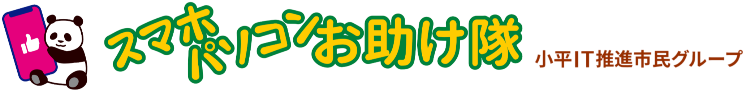 スマホやパソコンのお困りごとについて、誰でも相談できます。参加者へ個別に対応します。入退室は自由です。すべて火曜日≪7月≫16日　13:30～15:30　元気村　あすぴあ会議室23日　13:30～15:30　中央公民館　学習室１※30日はお休みです。≪８月≫６日　９:３０～11:３0　元気村　あすぴあ会議室20日 13:30～15:30　 元気村　あすぴあ会議室27日 9:30～11:30　　中央公民館※13日は旧盆のためお休みです。【費用】１回200円　　【定員】先着10名【持参】スマホ、パソコン（電源、マウス）【申込】下記のHPよりお申し込みください。https://otasuke.kodaira-it.jp【連絡先】☎ 080-8576-8895（佐藤）メール　info@kodaira-it.jp【主催】小平IT推進市民グループ（会員募集中）ＩＴサポートサークル小平ＰＣメンテナンス相談会（相談無料）こんなことで困っていませんか？・パソコンの起動が遅い・アプリの起動に時間がかかる・不要なアプリを削除したい・ウイルスに感染したかもしれない・Ｗｉｎｄｏｗｓ11アップグレードしたい・新しいパソコンに引っ越したい相談にのります。（無料）【日時】７月18日（木）9:30～12:00※８月はお休みです。【場所】あすぴあ会議室※あすぴあ会議室へのアクセス住所：小川東町4-2-1小平元気村おがわ東２階交通：西武線萩山駅下車徒歩5分【参加方法】メールまたは電話でお申込みください。＊当日会場でのお申込みも受付ます。＊賛助会員になっていただくと一年間の優先サポートを受けることができます。＊部品使用の場合は実費をいただきます。◆毎月第３木曜日に開催します。8月（休み）、9月19日、10月17日ＨＰ　http://sites.google.com/view/itsc-kodaira/homefacebookhttps://www.facebook.com/itsc.kodaira☎ 090-4558-5141市民活動交流サロン2024聞いてみたい! ワカモノが参加しやすい市民活動市民活動団体の多くは、若い世代にはいってきてほしいと願っています。すでに学生や若い人たちが参加している団体はいったいどんな受入れ方をしているのか、また学生から見た地域活動についても事例を含めてゲストのお話を聴いて交流を楽しんでください。　【日時】8月3日（土）13：30〜16：00【場所】小平元気村おがわ東1階　第一会議室【定員】20名（先着順、定員になり次第〆切）【保育】ご相談ください。【対象】・小平をよりよい地域にしたいと願っている団体や市民の方。・テーマに関心のある方。【費用】無料【申込み】こちらの申込フォームからお申込みください。【申込み期間】7月5日（金）～7月31日（水）【問合せ先】小平市民活動支援センターあすぴあ小川東町4-2-1　元気村おがわ東2階☎ TEL 042-348-2104メール　event@kodaira-shiminkatsudo-ctr.jp（2024年度　デジタル学習体験会）ＡＩの進化を体感！生成ＡＩ　実践学習会自分自身のPCで最新AIを実際に体験してみよう！ものすごい早さで機能や使い方が進展しているAI。どう使えば良いのか悩まれている皆様、吉報です。　システムエンジニアの長谷川さんをチーフとしたデジタル普及チームが、体験学習会を開催します。個別の質問にもサポートメンバーが支援。明日からこれまでと違ったデジタルライフが送れる機会になります（参加費無料！）。　申し込みの上、ご自身のPCをご持参ください。【日時】8月10日（土）14:00～16:00（開場13:30）【場所】小平元気村おがわ東２階　あすぴあ会議室【申込】7月20日から申し込み開始（先着順20名）　　　※市報7月20日号掲載予定【問合せ先】小平市民活動支援センターあすぴあ小川東町4-2-1　元気村おがわ東2階☎ TEL 042-348-2104メール　event@kodaira-shiminkatsudo-ctr.jp